IrelandLook for information on your atlas, your Geography book and Internet and write a text on Ireland. Location and size: bordering countries and comparison to Italy.Landscape: plains, mountains, hills, coasts (north/ south/ east/ west).Rivers, lakes, canals: rivers, lakes, navigable canals.Climate and vegetation: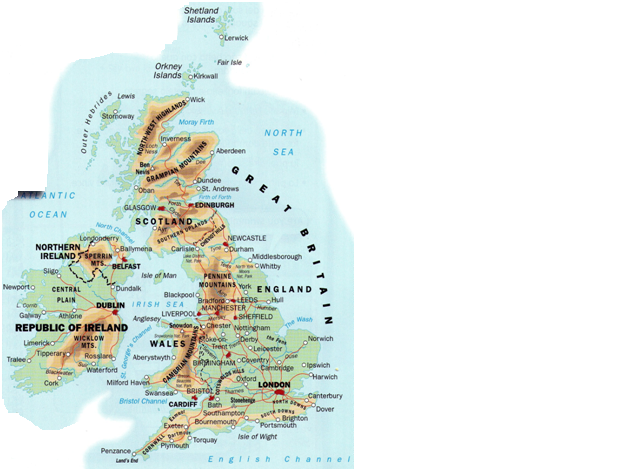 Ireland is in thenorthsouth eastwest  of Europein the northern hemispherein the southern hemisphereand borders with……………...It is two/three/four timeshalfthe size of Italy.Sicily.…….…..The flag of Ireland is red/blue/black/… Its capital city is …. and there are …. inhabitants.People use pounds/ euros and the official language is …..There arelarge plainssmall plainshigh/low mountainshillsin the north/ south/ east/ westandflat coastsrocky coastsin the north.south. east.west.Mountains Hills Plainsare …….%.andthe average altitude is …….m.It is two timeshalfthe altitude of Europe/ Italy.the average altitude is …….m.It is the average altitude of Europe/ Italy.the average altitude of Europe/ Italy.The most importantriverslakesare……andthere aresomemanynavigable canals.The most importantriverslakesare……andthere aren’tanynavigable canals.There is a continental an alpine a mediterranean a tropical an oceanic a polar climate andyou can find……………… (animals and plants).